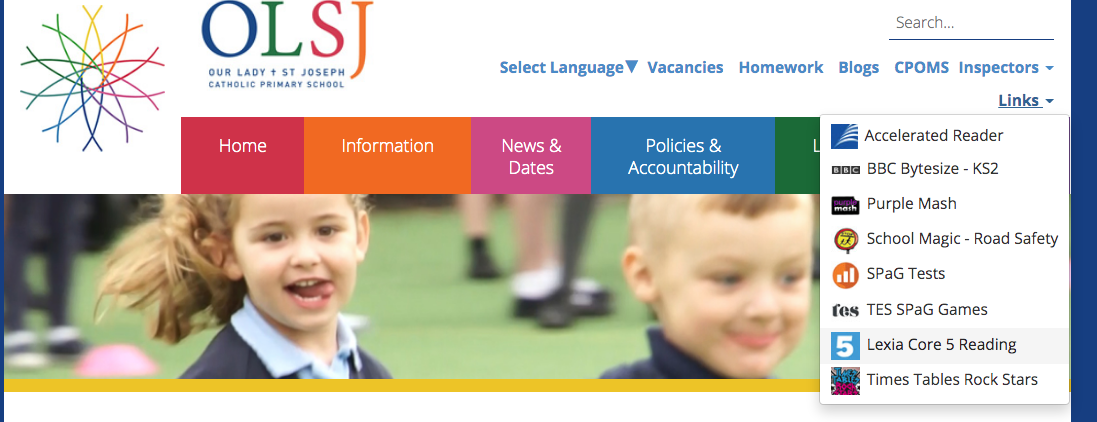 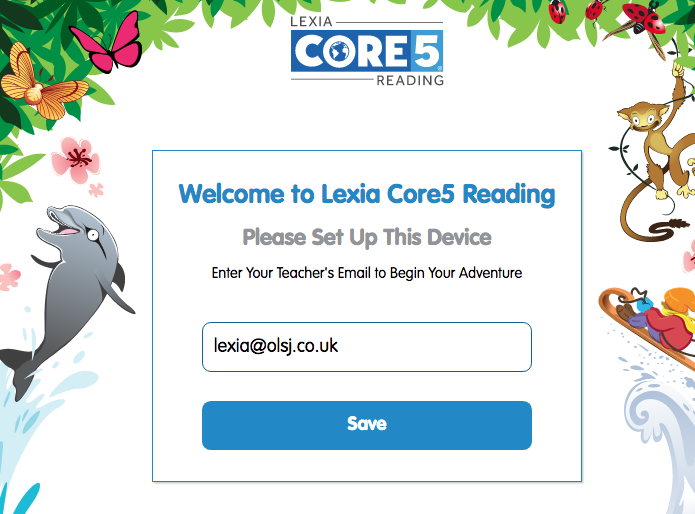 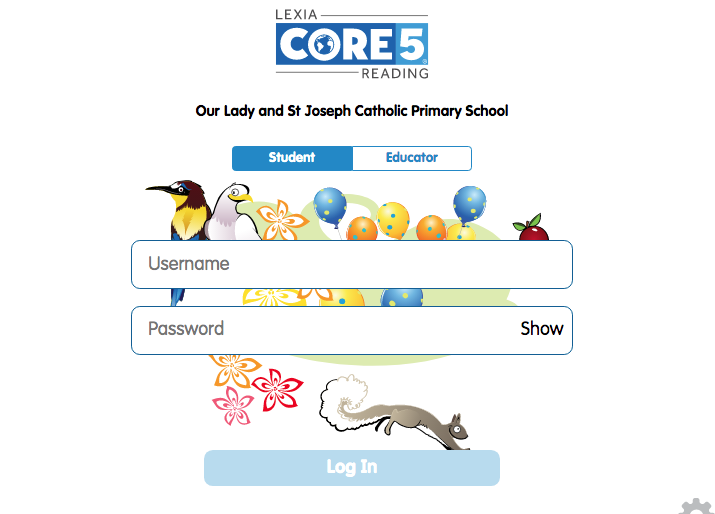 Name			username	password